ТЕМА  «ЗВУЧАЩИЕ ЖЕСТЫ» Музыка моего телаДля детей 4-5 лет. Цель.  Исследовать звуковые возможности человеческого тела; эмоцилнально-теласное вовлечение в музицирование; развитие темброво-ритмического слуха. Задачи: Создать условия для получения детьми удовольствия от процесса музицирование с использованием звучащих жестов; Дать детям первоначальное представление о широких возможностях звучащих жестов; Учить детей эмоционально-двигательным ритмическим движениям. Развивать комплексно музыкальность детей в разных формах музицирования.Звучит спокойная музыка. Дети входят в музыкальный зал.(муз. Приложение №1)М. р. Когда мы приходим в гости или встречаем знакомых людей, мы всегда здороваемся. Не будем нарушать традиции, и поприветствуем друг друга и наших гостей музыкальным приветствием.Музыкальное приветствие (голосовая интонация)М. р. Здравствуйте ребята. (терция сверху в низ). Дети. Здра-вствуй-те. (прима).М. р. Сегодня я хочу предложить вам усложнить наше приветствие, добавить весёлые хлопки. Попробуем? Приветствие с ритмическими хлопкамиМ. р.Показывает. Дети повторяют.(Хлопки по слогам)М. р. Ребята, вы обратили внимание, какая звучала музыка по настроению, когда заходили в зал? Ответ.М. р. Правильно, музыка звучала спокойная, не торопливая, нежная, плавная. Что вам хотелось делать под эту музыку? Ответ детей. Когда звучит спокойная музыка, мы можем отдыхать, покачиваться неторопливо, будто убаюкиваем маленького. Или плавно двигать руками. Попробуем?                Детское творчество – импровизация. М. р. Какая ещё бывает по настроению музыка? Ответ детей.М. р. Совершенно верно: весёлая, быстрая, шуточная, озорная. Слушают маленький отрывок «Хорватскаянародная шуточная полечка»(муз. Приложение №2)М. р. Как вы думаете, что можно делать, когда звучала весёлая музыка?Ответ детей.М. р. А если настроение весёлое, а музыкальных инструментов нет, как можно выразить свою радость?   Ответ детей.М. р. Конечно, можно засмеять, улыбнуться, похлопать в ладоши, попрыгать и т.д., значит, нам всем хочется издавать звуки своим телом.  В далёкие времена, когда у первобытных людей ещё не было музыкальных инструментов, человек использовал своё тело и жесты для выражения настроения.  И это был самый первый музыкальный инструмент для человека. Наше тело – это целый «оркестр» разнообразных звуков, которые всегда с собой и которые могут помочь «украсить» музыку в отсутствии любых других инструментов. Различные хлопки с чередованием по нашему телу, помогают получить определённый звуковой фон. А если использовать разнообразный ритмический рисунок, то получится музыка тела. Идея играть на своём теле позаимствовали у африканских, австрийских, индонезийских народов. У нашего, русского народа, тоже есть движения с хлопками по разным частям тела.   Сегодня я предлагаю вам самостоятельно найти звуки на своём теле, и  поиграть в игру «Найди звук на своём теле». Каждый попробует самостоятельно найти разные звуки не только на теле, но и во рту. А затем желающие могут поделиться с нами своими открытиями. А мы за вами повторим.Дети экспериментируют со звуками на своём теле.М. р. Направляет детей на разные части тела (ноги, лодыжки ног, грудь, бёдра, ладони с кулачками и т.п.)ИССЛЕДОВАТЕЛЬСКАЯ ИГРА «ЗВУКИ МОЕГО ТЕЛА»М. р. Замечательно! Есть желающие поделиться своей находкой? ИГРА «Раз! Два! Три! Ну-ка повтори!»Желающий ребёнок продемонстрировать звуки на своём теле стоит в центре, пропевает на придуманную им   самим мелодию слова: «Раз, два. Три! Ну-ка повтори! Ну-ка не зевай! За мною повторяй!». Дети смотрят а затем повторяют звучащие жесты ведущего как «Эхо».Притопы, шлепки, щелчки, хлопки, кулачки о ладошку, кулачок об кулачок, надутые щёки, цоканье, потирать ладошка о ладошку,  кулачком или ладошкой по груди, скользящие хлопки по тыльной и внутренней стороне ладошки, удар ладошкой по нижней части ногии т.п.М. р. Замечательно! Много нашлось звуков на нашем теле. Теперь вы знаете, что ваше тело это музыкальный инструмент. Надо только научиться, этим, пользоваться. Есть люди, которым очень нравится играть на разных частях своего тела, и в дальнейшем это становится их профессией. Посмотрите, как может звучать наше тело, чтобы получилась музыка. СМОТРИМ  видео №1  «Хлопки – грудь – щелчки»М. р. А если мы добавим, какой либо предмет, то тоже получается очень интересное звучание.СМОТРИМ  видео №2  «Руки - ручка – стол» М. р. А сейчас для вас загадка. Будет  музыкальный фрагмент австрийской народной польки. Что вы услышите необычного в этой музыке? СЛУШАЕМ «АВСТРИЙСКАЯ народная ПОЛЬКА».(муз. Приложение №3) Ответы детей.М. р. Правильно, мы услышали хлопки, шлепки, притопы и даже необычные звуки пения.Может, и мы попробуем использовать звуки своего тела под музыку, чтобы она была более весёлой?Ответ детей.            Словами, я буду предлагать определённые движения, но в конце вы должны самостоятельно использовать свои придуманные движения, или те, которые вам больше понравились.ДВУСТИШЬЯ К ДВИЖЕНИЯМ ПОД МУЗЫКУТАНЦЕВАЛЬНЫЕ АНИМАШКИ – ЕРАЛАШКИСтановитесь в круг детишки и девчонки и мальчишки. Будем весело шагать выше ножки поднимать. (муз. Приложение №4)Мы друг к другу повернёмся, и друг другу улыбнёмся.Будем громко хохотать и друг друга щекотать.(муз. Приложение №5)Кулачки сильней сожмём, ими мы стучать начнём.Туки-тук. Туки-тук, вот какой весёлый стук1 (муз. Приложение №6)Постучали кулачками, будем щёлкать язычками.Как игривые лошадки, громко цокают ребятки. (  муз. Приложение №7)   Чтобы всех развеселить. Станем щёчки и губки тормошить,Вот они какие. Пухленькие, озорные.( муз. Приложение №8)Будем ручками шуршать и ладошки потирать. И ладошки потирая, мы головкой покачаем. (муз. Приложение №9)Потанцуем мы немножко. Пусть порадуются ножки.Пусть повеселятся глазки от такой весёлой пляски.( муз. Приложение №10)Что ж, давайте отдохнём, песенку себе споём, Колыбельку, баю-бай, тихо-тихо засыпай. (муз. Приложение №11)Вот закончился наш танец. На щеках у нас румянецЖалко с танцем расставаться, станем плакать, притворяться.( муз. Приложение №12)Молодцы же вы, ребята! Нам себя погладить надо.По головушке погладим, по вихрастым нашим прядям. (муз. Приложение №13)М. р. А теперь пробуем самостоятельно играть на своём теле, а музыка вам в этом поможет.Самостоятельное танцевальное творчество детей под музыку «Хорватская народная шуточная  полечка»(муз.Приложение №14)М. р. Прекрасно! Теперь вы сможете самостоятельно сочинять танцы для своего тела, как настоящие артисты. И в завершении нашей встречи предлагаю посмотреть отрывок из мультфильма«НОГИ 2». Вы увидите, что и птицы, и животные используют своё тело, издавая разные звуки по настроению и силе звучания, так же как и человек.ОТРЫВОК ИЗ МУЛЬТФИЛЬМА «НОГИ - 2» (DVD №3)М. р. На память о нашей сегодняшней встрече «Музыка нашего тела», дарю вам раскраски с танцующими людьми. Весело танцуйте, используя звуки вашего тела!   До новых встреч!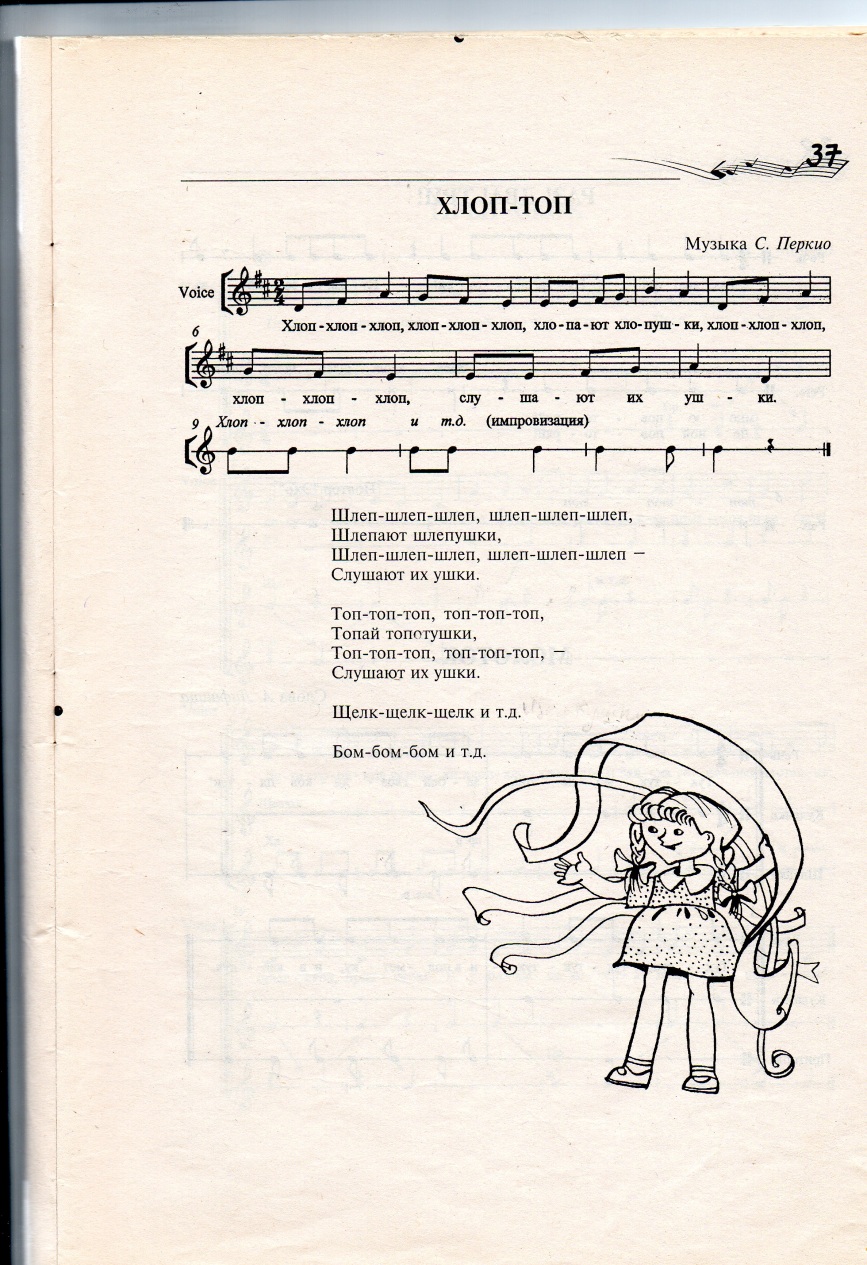 Приложение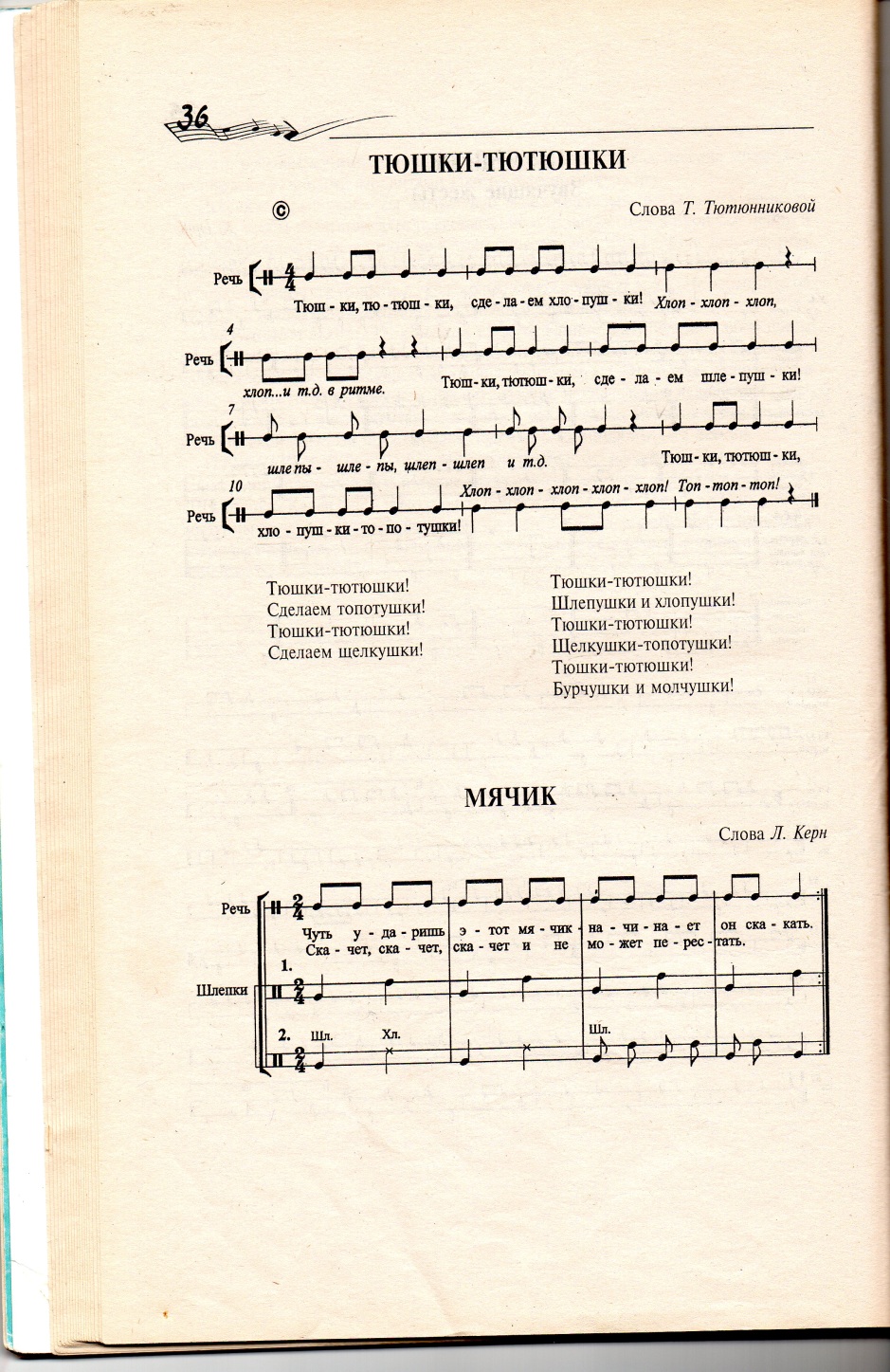 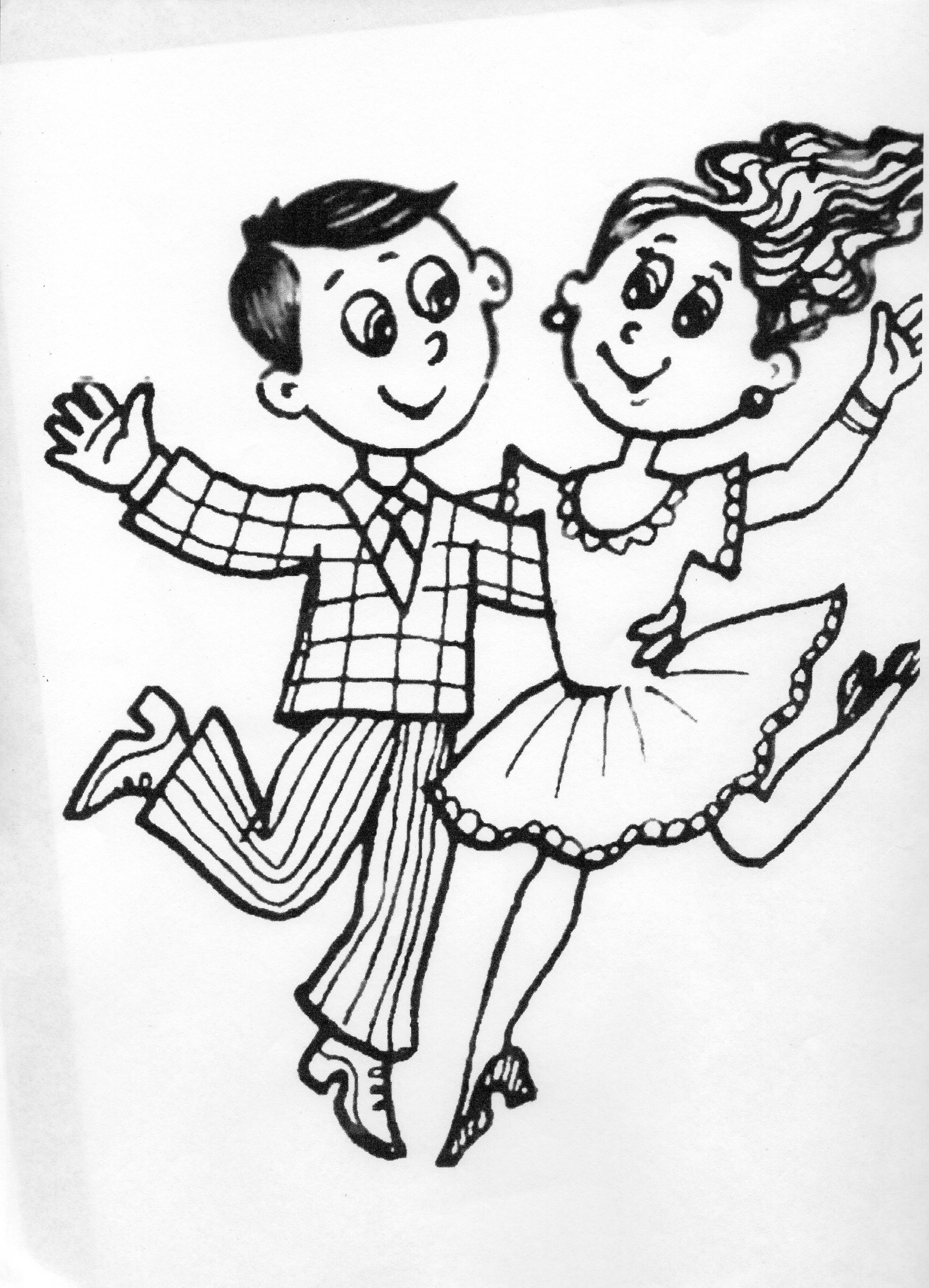 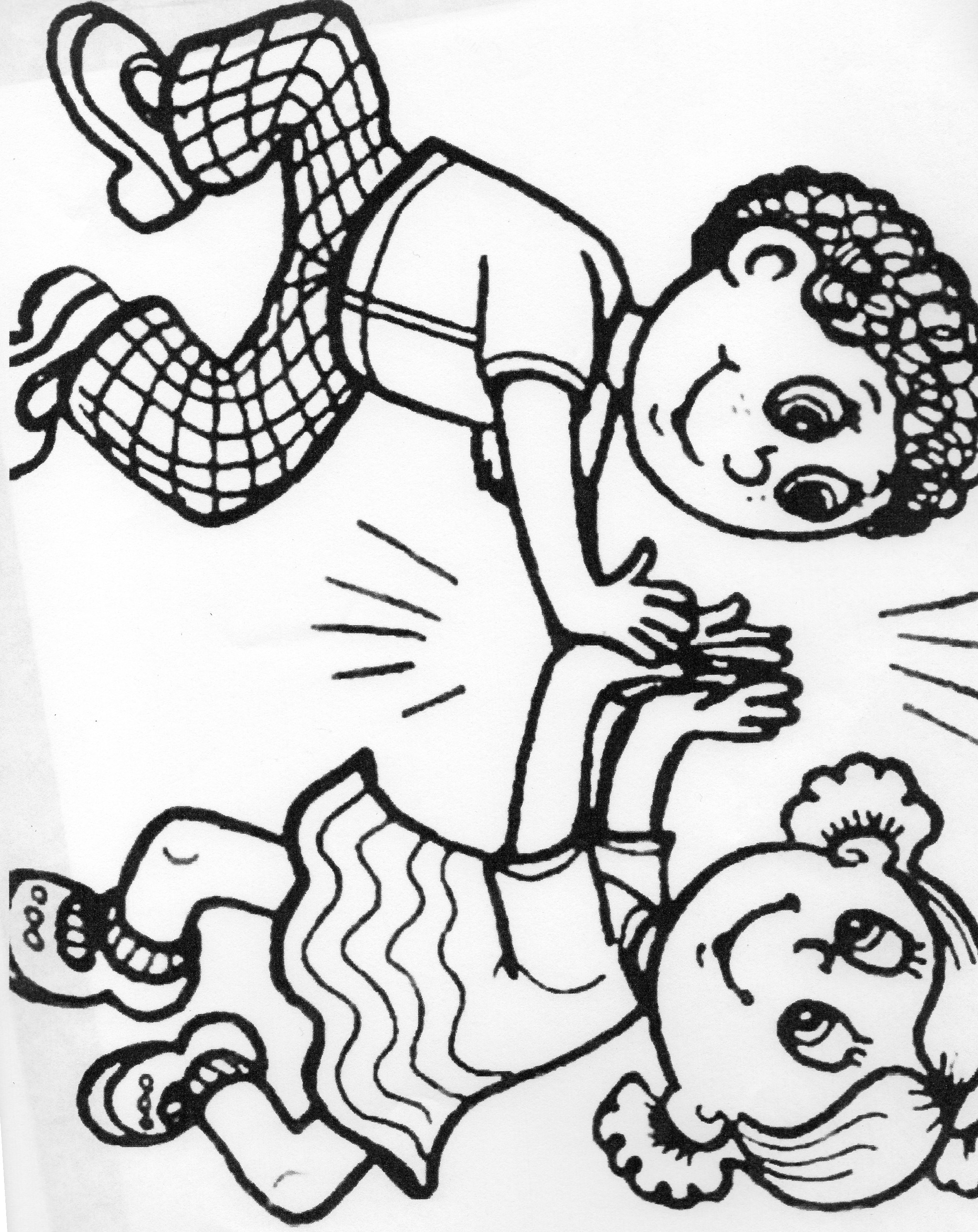 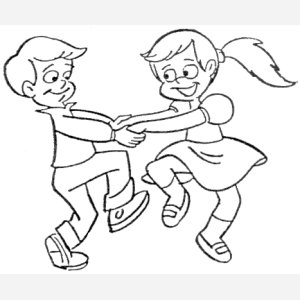 